 ZAŁĄCZNIKI DO REGULAMINUZAKŁADOWEGO FUNDUSZU ŚWIADCZEŃ SOCJALNYCH ZESPOŁU SZKOLNO – PRZEDSZKOLNEGO 
WYKAZ  ZAŁĄCZNIKÓW  DO  REGULAMINU ZFŚSw Zespole Szkolno - Przedszkolnymw Lidzbarku WarmińskimZałącznik nr 1 – Roczny plan wydatków. (załącznik zmienny)Załącznik nr 2-   Wysokość minimalnego wynagrodzenia za pracę
oraz wysokości minimalnej stawki godzinowej. (załącznik zmienny)3, 3a, 3b, 3c, 3d, 3e - Tabela procentowa dofinansowania świadczeń z FunduszuZałącznik nr 4 – Wzór wniosku na poszczególne świadczeniaZałącznik nr 5 – Oświadczenie o dochodachZałącznik nr 6 - Regulamin Pracy Komisji SocjalnejZałącznik nr 7 – Terminy składania poszczególnych wnioskówZałącznik nr 8 – Wykaz wymaganych dokumentów w celu uzyskania świadczenia ZFŚSZałącznik nr 9 - Oświadczenie członka Komisji Socjalnej o dochowaniu tajemnicyZałącznik nr 10 – Oświadczenie w celu naliczenia odpisu na ZFŚS dla nauczycieli emerytówZałącznik nr 11 – Upoważnienie dla członków Komisji socjalnej do przetwarzania danych osobowych beneficjentów ZFŚSZałącznik nr 1ROCZNY PLAN WYDATKÓW  Z ZAKŁADOWEGO FUNDUSZU ŚWIADCZEŃ SOCJALNYCH ZESPÓŁU SZKOLNO - PRZEDSZKOLNEGO W LIDZBARKU WARMIŃSKIM ROK 2023PLANOWANE PRZYCHODY:Bilans otwarcia w tym:Środki finansowe z poprzedniego roku kalendarzowego – ………………… złOdpis podstawowy – część socjalna – ………………………. zł	Razem: ………………………… zł 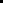 Dyrektor Zespołu Szkolno – Przedszkolnego w Lidzbarku Warmińskim zastrzega sobie prawo do wprowadzenia zmian w ww. Rocznym Planie.……………………………..     Związki  ZawodoweZałącznik nr 2WYSOKOŚĆ MINIMALNEGO WYNAGRODZENIA BRUTTO W DANYM ROKU OKREŚLONEGO W ROZPORZĄDZENIU RADY MINISTRÓW W SPRAWIE MINIMALNEGO WYNAGRODZENIA ZA PRACĘ ORAZ WYSOKOŚCI STAWKI GODZINOWEJ W DANYM ROKU.2023 rokDZIENNIK USTAW RZECZYPOSPOLITEJ POLSKIEJ Warszawa, dnia 15 września 2022r. Poz. 1952 ROZPORZĄDZENIE RADY MINISTRÓW z dnia 13 września 2022 r. w sprawie wysokości minimalnego wynagrodzenia za pracę oraz wysokości minimalnej stawki godzinowej w 2023 r.
Na podstawie art. 2 ust. 5 ustawy z dnia 10 października 2002 r. o minimalnym wynagrodzeniu za pracę (Dz. U. z 2020 r. poz. 2207) zarządza się, co następuje:
§ 1. Od dnia 1 stycznia 2023 r. ustala się minimalne wynagrodzenie za pracę w wysokości 3490 zł.
§ 2. Od dnia 1 stycznia 2023 r. ustala się minimalną stawkę godzinową w wysokości 22,80 zł.
§ 3. Od dnia 1 lipca 2023 r. ustala się minimalne wynagrodzenie za pracę w wysokości 3600 zł.
§ 4. Od dnia 1 lipca 2023 r. ustala się minimalną stawkę godzinową w wysokości 23,50 zł.
§ 5. Rozporządzenie wchodzi w życie z dniem 1 stycznia 2023 r.
Załącznik nr 3TABELA  DOFINANSOWANIA Z ZFŚSw Zespole Szkolono – Przedszkolnym w Lidzbarku WarmińskimŚwiadczenie Socjalne Obowiązuje  od  dnia wprowadzenia w życie RegulaminuKwotę  wyjściową  stanowiącą 100 % dofinansowania każdorazowo ustala Komisja Socjalna w porozumieniu z Dyrektorem Zespołu , biorąc pod uwagę posiadane środki finansowe na ZFŚS.Załącznik nr 3aTABELA  DOFINANSOWANIA Z ZFŚSw Zespole Szkolono – Przedszkolnym w Lidzbarku WarmińskimDofinansowanie świadczenia: urlopowe pracowników administracji i obsługi 
„wczasy pod gruszą”Obowiązuje  od  dnia wprowadzenia w życie RegulaminuKwotę  wyjściową  stanowiącą 100 % dofinansowania każdorazowo ustala Komisja Socjalna w porozumieniu z Dyrektorem Zespołu, biorąc pod uwagę posiadane środki finansowe na ZFŚS.Załącznik nr 3bTABELA  DOFINANSOWANIA Z ZFŚSw Zespole Szkolono – Przedszkolnym w Lidzbarku WarmińskimDofinansowanie świadczenia: zdrowotnego  Obowiązuje  od  dnia wprowadzenia w życie RegulaminuKwotę  wyjściową  stanowiącą 100 % dofinansowania każdorazowo ustala Komisja Socjalna w porozumieniu z Dyrektorem Zespołu , biorąc pod uwagę posiadane środki finansowe na ZFŚS.Załącznik nr 3cTABELA DOFINANSOWANIA Z ZFŚSw Zespole Szkolno - Przedszkolnymw Lidzbarku WarmińskimDofinansowanie świadczenia krajowego wypoczynku dzieci i młodzieżyObowiązuje  od  dnia wprowadzenia w życie RegulaminuZałącznik nr 3dTABELA DOFINANSOWANIA Z ZFŚSw Zespole Szkolono – Przedszkolnym w Lidzbarku WarmińskimŚwiadczenie losoweObowiązuje  od  dnia wprowadzenia w życie RegulaminuKwotę  wyjściową  stanowiącą 100 % dofinansowania każdorazowo ustala Komisja Socjalna w porozumieniu z Dyrektorem Zespołu , biorąc pod uwagę posiadane środki finansowe na ZFŚS.Załącznik nr 3eTABELA  DOFINANSOWANIA  Z ZFŚSw Zespole Szkolno - Przedszkolnymw Lidzbarku Warmińskimdofinansowanie wycieczek, działalności sportowo-rekreacyjnej, kulturalno-oświatowejObowiązuje  od  dnia wprowadzenia w życie RegulaminuKwotę  wyjściową  stanowiącą 100 % dofinansowania każdorazowo ustala Komisja Socjalna w porozumieniu z Dyrektorem Zespołu, biorąc pod uwagę posiadane środki finansowe na ZFŚS.Załącznik nr 4WNIOSEK O  ŚWIADCZENIE Z ZAKŁADOWEGO FUNDUSZU ŚWIADCZEŃ SOCJALNYCHImię i nazwisko wnioskodawcy………………………………………………………….Nazwa placówki…………………………………………………………………………Osoby będące na utrzymaniu pracownika lub pozostające we wspólnym gospodarstwie:  Rodzaj świadczenia……………………………………… (socjalne, losowe, zdrowotne, „wczasy pod gruszą”, wypoczynek dziecka, dofinansowanie wycieczek, działalności sportowo-rekreacyjnej, kulturalno-oświatowej).Data i rodzaj otrzymania ostatniego świadczenia  ……………………………………….….Uzasadnienie wniosku:………………………..                                    		      ………………………( miejscowość, data)                                                                     (podpis pracownika)W załączeniu oświadczenie o dochodach, inne (wpisać jakie) ……………………………………………………………………………………………….Decyzja o przyznaniu świadczenia:Przyznano/ nie przyznano zapomogę……………………………… w kwocie…………….      (słownie……………………………………………………………………………………..)Komisja socjalna:                                                                  				…………………..…………………….                                                                                                                   ( podpis pracodawcy, data)Oświadczam, że: Została mi przedstawiona informacja wynikająca z art. 13 rozporządzenia Parlamentu Europejskiego i Rady (UE) 2016/679 z dnia 27 kwietnia 2016 r. w sprawie ochrony osób fizycznych w związku z przetwarzaniem danych osobowych i w sprawie swobodnego przepływu takich danych oraz uchylenia dyrektywy 95/46/WE (Dz.U.UE.L. z 4 maja 2016 r. Nr 119 s.1 – ogólne rozporządzenie o ochronie danych, ustawa o ochronie danych osobowych  z dnia 30.08.2019r. (Dz.U. z 2019r. poz. 1781),  zwane też RODO) o przetwarzaniu danych osobowych moich w celu skorzystania ze świadczeń finansowanych z ZFŚS Zespołu Szkolno - Przedszkolnego w Lidzbarku WarmińskimWyrażam zgodę na przetwarzanie danych osobowych moich w celu postępowania o przyznaniu świadczeń z ZFŚS. Przyjmuje do wiadomości, iż administratorem danych osobowych jest Dyrektor Zespołu Szkolno - Przedszkolnego w Lidzbarku Warmińskim. Wiem, że podanie danych jest dobrowolne, jednak jest konieczne do realizacji celów, w jakich zostały zebrane…………………………..……..(data i podpis składającego oświadczenie)Klauzula informacyjnaZgodnie z art. 13 rozporządzenia Parlamentu Europejskiego i Rady (UE) 2016/679 z dnia 27 kwietnia 2016 r. w sprawie ochrony osób fizycznych w związku z przetwarzaniem danych osobowych i w sprawie swobodnego przepływu takich danych oraz uchylenia dyrektywy 95/46/WE (Dz.U.UE.L. z 4 maja 2016 r. Nr 119 s.1 – ogólne rozporządzenie o ochronie danych, ustawa o ochronie danych osobowych  z dnia 30.08.2019r. (Dz.U. z 2019r. poz. 1781),  zwane też RODO)  informuje, że: Administratorem Pani/Pana danych osobowych jest Dyrektor Zespołu Szkolno – Przedszkolnego w Lidzbarku Warmińskim.Prawidłowość przetwarzania danych osobowych nadzoruje inspektor danych osobowych, z którym można skontaktować się za pośrednictwem adresu e-mail firma@sigma-lidzbark.plPani/Pana dane osobowe przetwarzane będą w celu w celu skorzystania ze świadczeń finansowanych z ZFŚS Zespołu Szkolno - Przedszkolnego w Lidzbarku Warmińskim..Podane przez Panią/Pana dane będą przetwarzane na podstawie art. 6 ust 1 RODO (jak wyżej).Podanie danych jest dobrowolne, jednak konieczne do realizacji celów, do jakich zostały zebrane.Dane przechowywane będą przez okres wymagany przepisami prawa w zakresie niezbędnym do realizacji określonych celów do jakich zostały zebrane.Posiada Pani/Pan prawo dostępu do treści swoich danych oraz z zastrzeżeniem przepisów prawa: prawo do ich sprostowania, usunięcia, ograniczenia przetwarzania, przenoszenia danych, wniesienia sprzeciwu, cofnięcia zgody na przetwarzanie. Cofnięcie zgody może nastąpić na piśmie. Ma Pani/Pan prawo do wniesienia skargi do Prezesa Urzędu Ochrony Danych Osobowych.Pani/Pana dane nie będą przetwarzane w sposób zautomatyzowany i nie będą podawane profilowaniu.Załącznik nr 5                                   OŚWIADCZENIE w celu skorzystania ze świadczeń finansowanych z ZFŚS  Zespołu Szkolno - Przedszkolnego w Lidzbarku WarmińskimOświadczam, że łączna suma dochodów brutto *) ze wszystkich źródeł, z 3 miesięcy poprzedzających złożenie wniosku, moich i wszystkich członków wchodzących w skład gospodarstwa domowego wynosi ………………………zł. Informuję, że  w skład gospodarstwa domowego wchodzą ………….…… osoby/osób. Średni dochód miesięczny przypadający na osobę wynosi (suma dochodów podzielona przez liczbę członków wchodzących w skład gospodarstwa domowego i podzielona przez 3 miesiące) ……………………………zł.Prawdziwość powyższych danych potwierdzam własnoręcznym podpisem.……………………………………..……..(data i podpis składającego oświadczenie)Oświadczam, że:Została mi przedstawiona informacja wynikająca z art. 13 rozporządzenia Parlamentu Europejskiego i Rady (UE) 2016/679 z dnia 27 kwietnia 2016 r. w sprawie ochrony osób fizycznych w związku z przetwarzaniem danych osobowych i w sprawie swobodnego przepływu takich danych oraz uchylenia dyrektywy 95/46/WE (Dz.U.UE.L. z 4 maja 2016 r. Nr 119 s.1 – ogólne rozporządzenie o ochronie danych, ustawa o ochronie danych osobowych  z dnia 30.08.2019r. (Dz.U. z 2019r. poz. 1781),  zwane też RODO) o przetwarzaniu danych osobowych moich w celu w celu skorzystania ze świadczeń finansowanych z ZFŚS Zespołu Szkolno-Przedszkolnego w Lidzbarku Warmińskim;Wyrażam zgodę na przetwarzanie danych osobowych moich w celu postępowania o przyznaniu świadczeń z ZFŚS. Przyjmuje do wiadomości, iż administratorem danych osobowych jest Dyrektor Zespołu Szkolno - Przedszkolnego w Lidzbarku Warmińskim. Wiem, że podanie danych jest dobrowolne, jednak jest konieczne do realizacji celów, w jakich zostały zebrane.…………………………..……..(data i podpis składającego oświadczenie)Objaśnienia do wniosku:*) dochód brutto - Do dochodu brutto wlicza się wszystkie uzyskane dochody  osób prowadzących wspólne gospodarstwo domowe (tzn. przychód minus koszty uzyskania przychodu), dochody uzyskane za granicą (przeliczone w zł) niezależnie od tego czy podlegają one opodatkowaniu w Polsce czy są zwolnione (art. 27 ust. 8, 9 i 9a ustawy o podatku dochodowym od osób fizycznych) oraz inne źródła utrzymania, w tym umowy o dzieło, umowy zlecenia, najem, alimenty, renty, emerytury, dodatkowe wynagrodzenie roczne 13-tka, świadczenie 500+.Przy dochodach uzyskiwanych z gospodarstwa rolnego, podobnie jak przy świadczeniach rodzinnych (art. 5 ust. 8 ustawy z dnia 28 listopada 2003 r. o świadczeniach rodzinnych – t.j. Dz. U. z 2018 r. poz. 2220 ze zm.) przyjmuje się, że 1 ha przeliczeniowego uzyskuje się dochód miesięczny w wysokości 1/12 dochodu ogłaszanego corocznie, w drodze obwieszczenia przez Prezesa Głównego Urzędu Statystycznego, na podstawie art. 18 ustawy z dnia 15 listopada 1984 r. o podatku rolnym (t.j. Dz. U. z 2017 r. poz. 1982). Według ostatnio ogłoszonego obwieszczenia Prezesa GUS z 21 września 2018 r. (M. P. z 2018 r. poz. 911) przeciętny dochód roczny z pracy w indywidulanych gospodarstwach rolnych z 1 ha przeliczeniowego wynosił w 2017 r. 3 999 zł (283,25 zł/miesiąc). Przy dochodach uzyskiwanych z pozarolniczej działalności gospodarczej przyjmuje się dochód wykazywany przez ubiegających się o świadczenie, za rok poprzedzający w którym składany jest wniosek z tym, ze:przy działalności opodatkowanej na zasadzie art. 30c (PIT-36L – podatek liniowy) i art. 27 (PIT-36 – zasady ogólne) ustawy podatkowej, przyjmuje się dochód faktycznie osiągnięty (tj. wynikający ze składanego rocznego zeznania podatkowego);przy działalności opodatkowanej ryczałtowo (karta podatkowa – PIT-16 oraz ryczałt ewidencjonowany – PIT-28), podobnie jak przy świadczeniach rodzinnych (art. 5 ust. 7a ustawy z dnia 28 listopada 2003 r. o świadczeniach rodzinnych – t.j. Dz. U. z 2018 r. poz. 2220 ze zm.) przyjmuje się dochód nie niższy niż określony w obowiązującym (dla danego roku) obwieszczenia Ministra Rodziny, Pracy i Polityki Społecznej, a przypisany odpowiednio płaconemu podatkowi (przy karcie podatkowej) lub osiąganym przychodom wg odpowiednich stawek podatkowych (przy ryczałcie ewidencjonowanym). Obecnie obowiązuje obwieszczenie Ministra Rodziny, Pracy i Polityki Społecznej z 9 lipca 2018 r. (M.P. z 2018 r. poz. 721), które określa wysokość dochodów uzależnionych od płaconego podatku lub osiąganego przychodu w roku 2017.LP.FORMA ŚWIADCZENIAPODZIAŁ FUNDUSZUREALIZACJA1.Pożyczki mieszkaniowe20 %Tak2.Świadczenie urlopowe n- li,Świadczenie urlopowe dla obsługi i administracji,Wycieczki krajowe i zagraniczne,Świadczenie socjalne,Świadczenie losowe,Świadczenie zdrowotne,Imprezy kulturalno- oświatowe,Imprezy sportowo – rekreacyjne,Imprezy integracyjne i kulturalne,Wypoczynek dzieci80 %TakTakTakTak TakTakTakTakTak Tak Kwota dochodu brutto na osobę w odniesieniu do najniższego wynagrodzenia bruttoWysokość przyznanego świadczenia (% kwoty wyjściowej)Do 50% 100%51% do  70% 90%71% do  99% 80%100% do 120% 70%Powyżej 120% 50%wysokości   minimalnego wynagrodzenia brutto w danym roku określonego w Rozporządzeniu Rady Ministrów w sprawie minimalnego wynagrodzenia za pracę oraz wysokości stawki godzinowej w danym rokuKwota dochodu brutto na osobę w odniesieniu do najniższego wynagrodzenia bruttoWysokość przyznanego świadczenia (% kwoty wyjściowej)Do 50%99%51% do  70% 90%71% do  99% 80%100% do 120% 70%Powyżej 120%  50%wysokości   minimalnego wynagrodzenia brutto w danym roku określonego w Rozporządzeniu Rady Ministrów w sprawie minimalnego wynagrodzenia za pracę oraz wysokości stawki godzinowej w danym rokuKwota dochodu brutto na osobę w odniesieniu do najniższego wynagrodzenia bruttoWysokość przyznanego świadczenia (% kwoty wyjściowej)Do 50%99%51% do  70%90%71% do  99%80%100% do 120%70%Powyżej 120%  50%wysokości   minimalnego wynagrodzenia brutto w danym roku określonego w Rozporządzeniu Rady Ministrów w sprawie minimalnego wynagrodzenia za pracę oraz wysokości stawki godzinowej w danym rokuKwota dochodu brutto na osobę w odniesieniu do najniższego wynagrodzenia bruttoWysokość przyznanego świadczenia (% kwoty wydatków zgodnie z fakturą)Do 50%99%51% do  70%90%71% do  99%80%100% do 120%70%Powyżej 120%  50%wysokości   minimalnego wynagrodzenia brutto w danym roku określonego w Rozporządzeniu Rady Ministrów w sprawie minimalnego wynagrodzenia za pracę oraz wysokości stawki godzinowej w danym rokuKwota dochodu brutto na osobę w odniesieniu do najniższego wynagrodzenia bruttoWysokość przyznanego świadczenia (% kwoty wyjściowej)Do 50%100%51% do  70%90%71% do  99%80%100% do 120%70%Powyżej 120%  50%wysokości  minimalnego wynagrodzenia brutto w danym roku określonego w Rozporządzeniu Rady Ministrów w sprawie minimalnego wynagrodzenia za pracę oraz wysokości stawki godzinowej w danym rokuKwota dochodu brutto na osobę w odniesieniu do najniższego wynagrodzenia bruttoWysokość przyznanego świadczenia (% kwoty wyjściowej)Do 70%99%71%  do  99%95%100% - 120%90%powyżej 120%85%wysokości   minimalnego wynagrodzenia brutto w danym roku określonego w Rozporządzeniu Rady Ministrów w sprawie minimalnego wynagrodzenia za pracę oraz wysokości stawki godzinowej w danym rokuLP.Nazwisko i imię Stopień pokrewieństwaData urodzenia